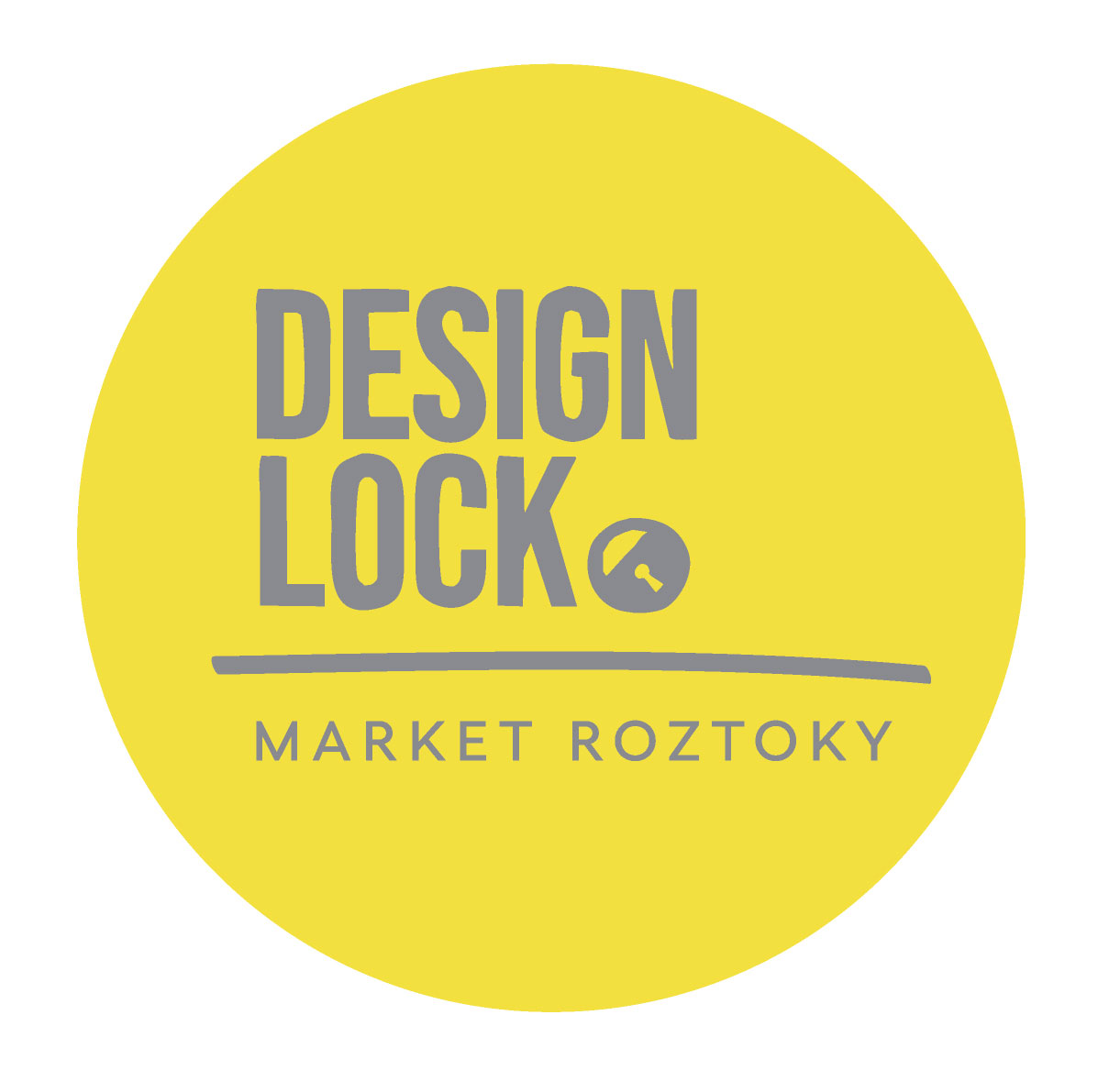   5.9.2021   Středočeské muzeum v Roztokách u PrahyDESIGN LOCK 2021 podzim                    REGISTRACE PRO PRODEJCE      značka / název: *kontaktní osoba: *e-mail: *telefonní kontakt: *  Facebook profil: Instragram profil: webová adresa fakturační údaje *Mám zájem o zapůjčení stánku o velikosti 2,20 x 2m (v ceně): 	Pozn.: Prosím zakroužkujte ANO nebo NE. NE pouze v případě, že disponujete vlastním stánkem. Montáž je poté na Vás. V případě zapůjčeného stánku bude stánek připravený k užití na Vašem místě. NAHRÁT FOTOGRAFIE*  Tyto položky je nutno vyplnit.